LESSON 21 – SAUL’S AMAZING CONVERSIONActs 8 and 9THEME: 	To present the call of Christ to service.	Before we begin our journey today, we must look back at CONFUSION CORNERS. Humans did not obey God, so God gave them up to vile passions (Romans 1:24-28). Then He chose one man named Abram to begin a new covenant (Genesis 12:1-3). Mankind turned away to GENTILE BYWAY. Only Abraham followed God on PROMISE ROAD (Acts 7:2-8). Today’s lesson begins on KINGDOM HIGHWAY. Israel rejected God’s offer of the Kingdom. Therefore, God called a new apostle (not one of the 12 apostles) to begin a new program that includes Jews and Gentiles (1 Corinthians 12:12-14).	Recall that there was a man guarding the robes of the men who were throwing stones at Stephen. His name was Saul (Acts 7:58). Saul was a Hebrew of the tribe of Benjamin (Philippians 3:5). He was from Tarsus (Acts 9:11). Saul was both a Hebrew and a Roman. He lived in Jerusalem, and he was educated by Gamaliel (Acts 22:3). He was the son of a Pharisee (Acts 23:6). After Stephen's death, a great persecution began against the church in Jerusalem. The believers (except the apostles) scattered throughout the regions of Judea and Samaria. Some devout men buried Stephen, and they cried loudly over his death. Yet, Saul persecuted the church. He dragged Christian men and women, and he put them in prison (Acts 8:1-3).	Then Saul had an amazing conversion on the long journey to Damascus in Syria (Acts 9:1-16). The Lord told Ananias in Damascus, “Go, for he is a chosen vessel of Mine to bear My name before Gentiles, kings, and the children of Israel. For I will show him how many things he must suffer for My name’s sake” (Acts 9:15-16). Saul was chosen by Christ to witness among the Gentiles, kings, and the children of Israel. He would suffer many things for the Lord’s name. He counted it a privilege to suffer for Christ’s sake (Philippians 1:29, 3:8). Do you consider it a privilege to suffer for Christ’s sake?	After Saul received his sight, he immediately preached Jesus in the Damascus synagogues saying, “He is the Son of God” (Acts 9:20). All those who heard him were amazed saying, “Is this not he who destroyed those who called on this name in Jerusalem, and has come here for that purpose, so that he might bring them bound to the chief priests?” (Acts 9:21). But Saul proved that Jesus is the Christ (Acts 9:20-22).However, the unbelieving Jews in Damascus did not receive Saul’s testimony. “Now after many days were past, the Jews plotted to kill him” (Acts 9:23). They watched the city gates night and day. Then some disciples let him down through an opening in the wall, and they lowered him in a basket (Acts 9:23-25). He traveled south to Arabia.During his three years in Arabia, the Apostle Paul received revelations from the risen Jesus (Acts 13:9; 2 Corinthians 12:1-10). These revelations concerned the gospel of grace that he preached (Galatians 1:11-17). After he returned to Damasus, he headed south to Jerusalem (Galatians 1:15-17). He tried to associate with the disciples, but they were afraid of him. They did not believe that he was a disciple (Acts 9:26-30).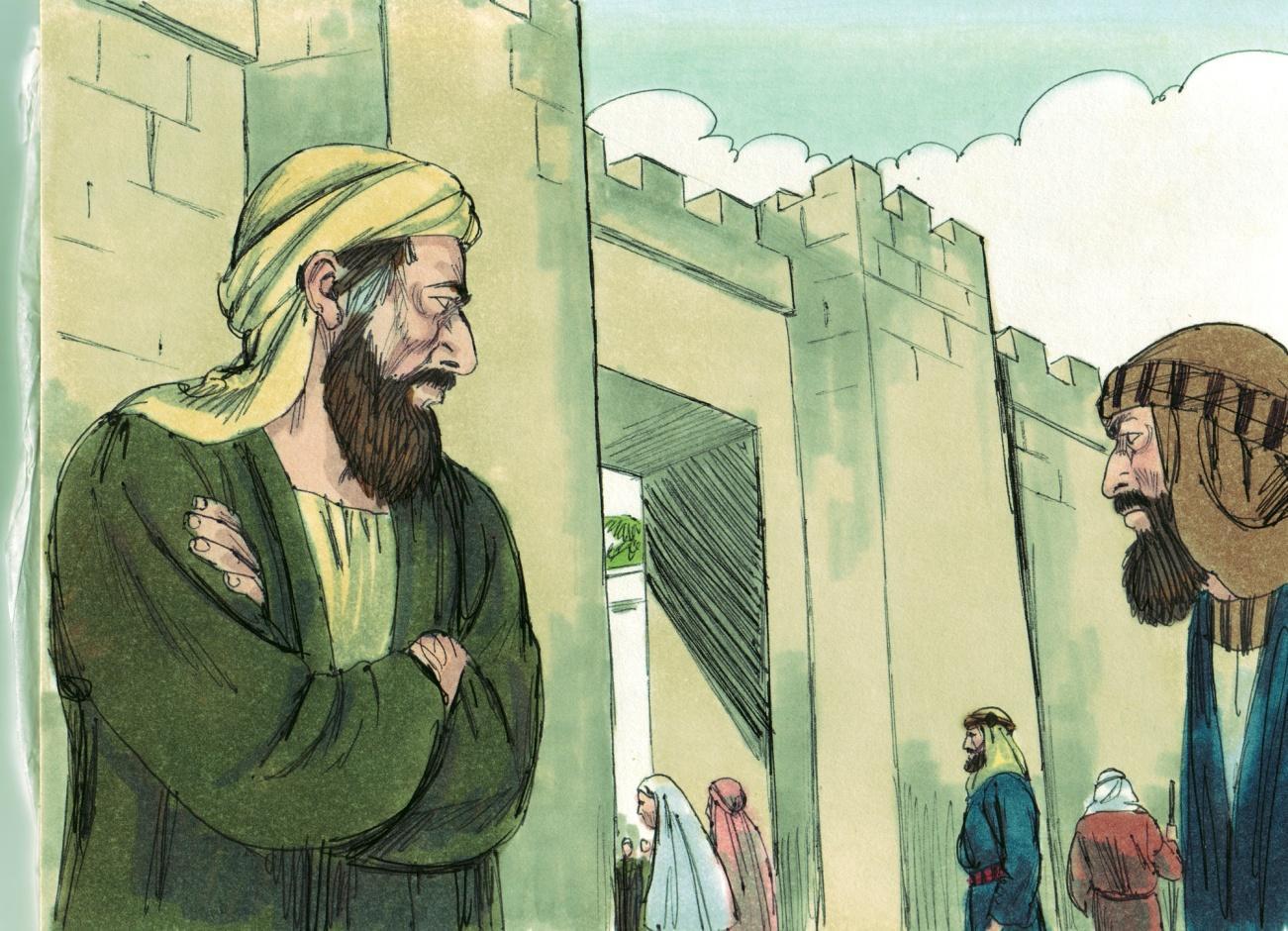  				Source: Sweet Publishing - for illustration purposes of Acts 9:24 onlyBarnabas, a Levite, brought him to the apostles in Jerusalem. The apostles were away except Peter and James (the Lord’s brother). Although James was not one of the twelve disciples, he held a position as an apostle. Then Barnabas described to them how Saul had seen the Lord on the road to Damascus (Acts 9:26-28). He told them that Paul preached boldly in the name of Jesus. It was on the road to Damascus that Saul first saw the glorified Lord. He heard, “Saul, Saul, why are you persecuting Me?” (Acts 9:4). The Lord revealed Himself to Saul from heaven, and He revealed Himself to the world through Paul (Galatians 1:12-17). God saved His enemy Saul! He wanted all to be reconciled, “...that He might have mercy on all” (Romans 11:32). The Beloved Son had been rejected, but God postponed the day of judgment. He revealed Christ in matchless grace through the conversion of Saul. Now that Saul had tasted of the riches of His grace, he was a new man. God no longer saw him as the wicked blasphemer and murderer (2 Corinthians 5:17-20). Christ was in Paul! Paul says in Galatians 1:15,16: “…God…was pleased TO REVEAL HIS SON IN ME.”The Apostle Paul wrote, “...We implore you on Christ's behalf, be reconciled to God” (2 Corinthians 5:20). Saul the persecutor became Saul the persecuted. He called it “the fellowship of His sufferings” (Philippians 3:10). Paul, the new man in Christ, reminds us of the “one new man” which is the Body of Christ (Ephesians 2:14-16). Reconciled Jews and Gentiles form the Body of Christ (Ephesians 2:14-16). Paul is the pattern (Philippians 3:17). Like Paul, we are “complete in Him” (Colossians 2:10).  We stand before God in Christ. Indeed, God still reveals His Son to the world through sinners saved by grace.MEMORY VERSE: “Now then, we are ambassadors for Christ, as though God were pleading through us: we implore you on Christ’s behalf, be reconciled to God” (2 Corinthians 5:20).LESSON 21 – WORKSHEETBack at the tower of Babel called CONFUSION CORNERS on our chart, something happened to the Gentiles because they rebelled against God. Look up the following Scriptures:Romans 1:24: _________________________________________________________. Romans 1:26: _________________________________________________________. Romans 1:28: _________________________________________________________.:Stephen said that Israel was guilty of what three things? Acts 7:51-52You always ________________________________________________________. Your __________________________________________ announced the coming of the Righteous One. They were now the _______________ and ______________ of Christ.Israel quickly became as bad as the Gentiles, so God prepared to do a new thing. His first step was to conclude or shut up all _________________ that He may ____________________ all. Romans 11:32. The man at whose feet the killers laid their robes while they stoned Stephen was ___________. Acts 7:58.Christ told Ananias that Saul was to bear His name to three groups of people. Name them. Acts 9:15-16. _____________________________________________________.Not only was Paul now in Christ, but Christ was in Paul! Paul says in Galatians 1:15,16: _____________________________________________________________________.God spoke to Saul from Heaven. How does He speak to us who live over at GRACE AIRPORT? Romans 10:17. _______________________________________________. What is an AMBASSADOR? Look up the word in a dictionary and write a brief definition. _____________________________________________________________________. According to 2 Corinthians 5:20 what should we be doing? _____________________________________________________________________.Write 2 Corinthians 5:20: _______________________________________________________________________________________________________________________